3b Constructiebeschrijving:Maak een horizontale lijn, waarop later de basis AB moet komen (maar let op: AB is niet gegeven, dus die kun je zo niet gebruiken!!)Zet ergens aan de linker kant een punt A op de horizontale lijn met daarbij de letter ARicht in punt A de loodlijn op, volgens de basisconstructie “loodlijn oprichten”Pas vanuit A op de loodlijn de gegeven afstand AC af.Waar komt punt B? Onbekend! Maar we kunnen hoek C vinden met een hulpconstructie: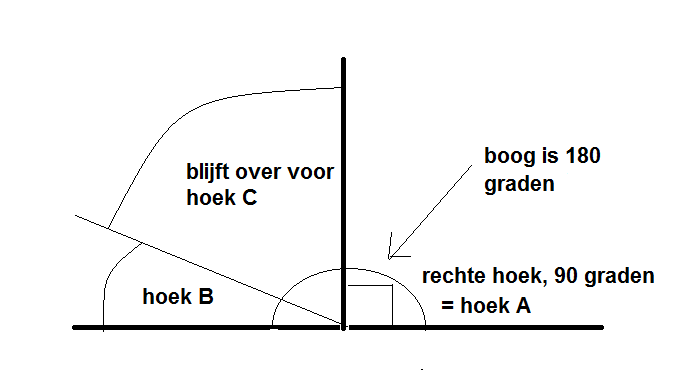 Construeer een loodlijn op een basislijn met behulp van de basisconstructie “loodlijn oprichten in een punt”. Hierdoor ontstaat een rechte hoek (=90º)Maak met de passer vanuit het snijpunt een boogje van 180º (zie figuur)Breng van de gegevens hoek B over, links van de loodlijnHoek A = 90º; hoek B was gegeven dus hoek C is het supplement. Want hoek A + hoek B + hoek C = 180ºBreng de nu gevonden hoek C over naar de hoofdconstructie volgens de basisconstructie “verplaatsen van een hoek”Verleng het been van hoek C totdat die de basislijn snijdt. Daar vind je punt B∆ ABC is de gevraagde driehoek3b Constructiebeschrijving:Maak een horizontale lijn, waarop later de basis AB moet komen (maar let op: AB is niet gegeven, dus die kun je zo niet gebruiken!!)Zet ergens aan de linker kant een punt A op de horizontale lijn met daarbij de letter ARicht in punt A de loodlijn op, volgens de basisconstructie “loodlijn oprichten”Pas vanuit A op de loodlijn de gegeven afstand AC af.Waar komt punt B? Onbekend! Maar we kunnen hoek C vinden met een hulpconstructie:Construeer een loodlijn op een basislijn met behulp van de basisconstructie “loodlijn oprichten in een punt”. Hierdoor ontstaat een rechte hoek (=90º)Maak met de passer vanuit het snijpunt een boogje van 180º (zie figuur)Breng van de gegevens hoek B over, links van de loodlijnHoek A = 90º; hoek B was gegeven dus hoek C is het supplement. Want hoek A + hoek B + hoek C = 180ºBreng de nu gevonden hoek C over naar de hoofdconstructie volgens de basisconstructie “verplaatsen van een hoek”Verleng het been van hoek C totdat die de basislijn snijdt. Daar vind je punt B∆ ABC is de gevraagde driehoek